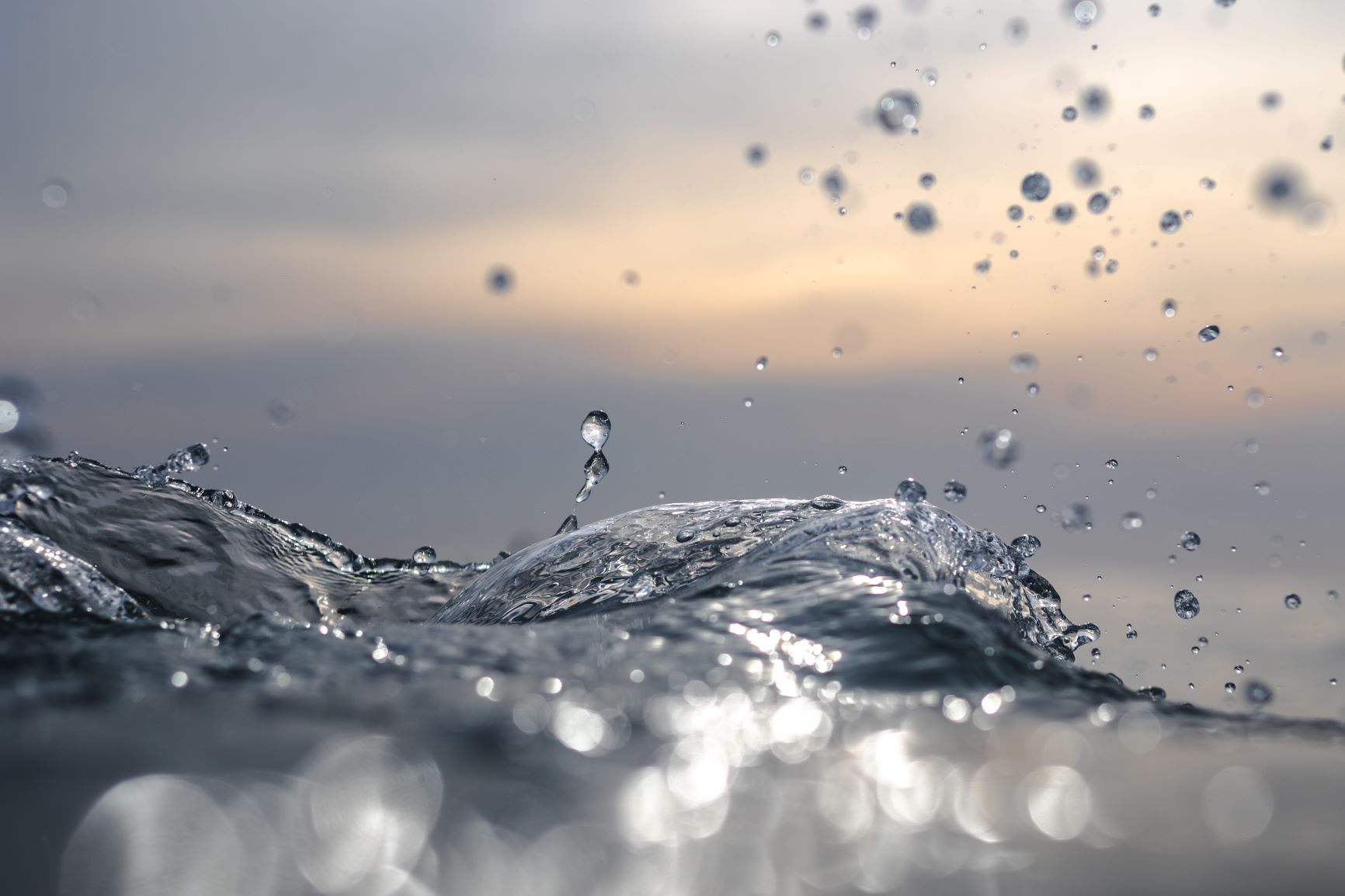 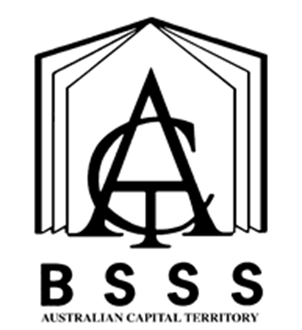 Cover Art provided by Canberra College student Aidan GiddingsTable of ContentsThe ACT Senior Secondary System		1ACT Senior Secondary Certificate		2Learning Principles		3General Capabilities		4Cross-Curriculum Priorities		6Rationale		7Goals		7Unit Titles		8Organisation of Content		8Assessment		10Achievement Standards		12Introduction to Accounting	Value 1.0	17The Accounting Cycle	Value 1.0	19Measuring Profit & Cash Flow	Value 1.0	22Accounting Controls & Analysis	Value 1.0	25Independent Study	Value 1.0	29Appendix A – Implementation Guidelines		31Appendix B – Course Developers		34Appendix C – Common Curriculum Elements		35Appendix D – Glossary of Verbs		36Appendix E – Glossary for ACT Senior Secondary Curriculum	37Appendix F – Course Adoption		38The ACT Senior Secondary SystemThe ACT senior secondary system recognises a range of university, vocational or life skills pathways.The system is based on the premise that teachers are experts in their area: they know their students and community and are thus best placed to develop curriculum and assess students according to their needs and interests. Students have ownership of their learning and are respected as young adults who have a voice.A defining feature of the system is school-based curriculum and continuous assessment. School-based curriculum provides flexibility for teachers to address students’ needs and interests. College teachers have an opportunity to develop courses for implementation across ACT schools. Based on the courses that have been accredited by the BSSS, college teachers are responsible for developing programs of learning. A program of learning is developed by individual colleges to implement the courses and units they are delivering.Teachers must deliver all content descriptions; however, they do have flexibility to emphasise some content descriptions over others. It is at the discretion of the teacher to select the texts or materials to demonstrate the content descriptions. Teachers can choose to deliver course units in any order and teach additional (not listed) content provided it meets the specific unit goals.School-based continuous assessment means that students are continually assessed throughout years 11 and 12, with both years contributing equally to senior secondary certification. Teachers and students are positioned to have ownership of senior secondary assessment. The system allows teachers to learn from each other and to refine their judgement and develop expertise.Senior secondary teachers have the flexibility to assess students in a variety of ways. For example: multimedia presentation, inquiry-based project, test, essay, performance and/or practical demonstration may all have their place. College teachers are responsible for developing assessment instruments with task specific rubrics and providing feedback to students.The integrity of the ACT Senior Secondary Certificate is upheld by a robust, collaborative and rigorous structured consensus-based peer reviewed moderation process. System moderation involves all Year 11 and 12 teachers from public, non-government and international colleges delivering the ACT Senior Secondary Certificate.Only students who desire a pathway to university are required to sit a general aptitude test, referred to as the ACT Scaling Test (AST), which moderates student course scores across subjects and colleges. Students are required to use critical and creative thinking skills across a range of disciplines to solve problems. They are also required to interpret a stimulus and write an extended response.Senior secondary curriculum makes provision for student-centred teaching approaches, integrated and project-based learning inquiry, formative assessment and teacher autonomy. ACT Senior Secondary Curriculum makes provision for diverse learners and students with mild to moderate intellectual disabilities, so that all students can achieve an ACT Senior Secondary Certificate.The ACT Board of Senior Secondary Studies (BSSS) leads senior secondary education. It is responsible for quality assurance in senior secondary curriculum, assessment and certification. The Board consists of representatives from colleges, universities, industry, parent organisations and unions. The Office of the Board of Senior Secondary Studies (OBSSS) consists of professional and administrative staff who support the Board in achieving its objectives and functions.ACT Senior Secondary CertificateCourses of study for the ACT Senior Secondary Certificate:provide a variety of pathways, to meet different learning needs and encourage students to complete their secondary educationenable students to develop the essential capabilities for twenty-first century learnersempower students as active participants in their own learningengage students in contemporary issues relevant to their livesfoster students’ intellectual, social and ethical developmentnurture students’ wellbeing, and physical and spiritual developmentenable effective and respectful participation in a diverse society.Each course of study:comprises an integrated and interconnected set of knowledge, skills, behaviours and dispositions that students develop and use in their learning across the curriculumis based on a model of learning that integrates intended student outcomes, pedagogy and assessmentoutlines teaching strategies which are grounded in learning principles and encompass quality teachingpromotes intellectual quality, establish a rich learning environment and generate relevant connections between learning and life experiencesprovides formal assessment and certification of students’ achievements.Underpinning beliefsAll students are able to learn.Learning is a partnership between students and teachers.Teachers are responsible for advancing student learning.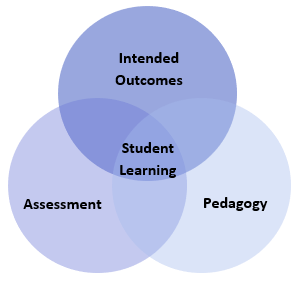 Learning PrinciplesLearning builds on existing knowledge, understandings and skills.(Prior knowledge)When learning is organised around major concepts, principles and significant real world issues, within and across disciplines, it helps students make connections and build knowledge structures.(Deep knowledge and connectedness)Learning is facilitated when students actively monitor their own learning and consciously develop ways of organising and applying knowledge within and across contexts.(Metacognition)Learners’ sense of self and motivation to learn affects learning.(Self-concept)Learning needs to take place in a context of high expectations.(High expectations)Learners learn in different ways and at different rates.(Individual differences)Different cultural environments, including the use of language, shape learners’ understandings and the way they learn.(Socio-cultural effects)Learning is a social and collaborative function as well as an individual one.(Collaborative learning)Learning is strengthened when learning outcomes and criteria for judging learning are made explicit and when students receive frequent feedback on their progress.(Explicit expectations and feedback)General CapabilitiesAll courses of study for the ACT Senior Secondary Certificate should enable students to develop essential capabilities for twenty-first century learners. These ‘capabilities’ comprise an integrated and interconnected set of knowledge, skills, behaviours and dispositions that students develop and use in their learning across the curriculum.The capabilities include:literacynumeracyinformation and communication technology (ICT)critical and creative thinkingpersonal and socialethical behaviourintercultural understandingCourses of study for the ACT Senior Secondary Certificate should be both relevant to the lives of students and incorporate the contemporary issues they face. Hence, courses address the following three priorities. These priorities are:Aboriginal and Torres Strait Islander histories and culturesAsia and Australia’s engagement with AsiaSustainabilityElaboration of these General Capabilities and priorities is available on the ACARA website at www.australiancurriculum.edu.au.LiteracyStudents develop literacy capability as they learn how to build knowledge in relation to accounting information, concepts and ideas. Students progressively learn to use correct terminology and conventional business formats to interpret and communicate financial and non-financial information and conclusions for a variety of audiences.NumeracyStudents develop numeracy capability as they apply numeracy skills in preparing and interpreting reports. Students count and measure data and information, use equations and formula, construct and interpret tables and graphs, and calculate and interpret statistics in their investigations. Students learn to analyse numerical data to make meaning of reports ; to test relationships in patterns and between variables, and to draw conclusions. They make predictions and forecast outcomes based on business data and environmental and historical information and represent their findings in numerical and graphical form. Students use numeracy to understand the principles of financial management, and to make informed financial and business decisions.Information and Communication Technology (ICT) CapabilityStudents develop ICT capability when they locate, process, analyse, evaluate and communicate accounting information using digital technologies. Students access and use digital technologies, as a tool to access data, to create and present reports. Students need to develop increasingly complex skills in using spreadsheets and word processing and ICT is a fundamental part of accounting practice with new packages evolving constantly.Critical and Creative ThinkingStudents develop critical and creative thinking by learning to develop and clarify investigative questions, and to question sources and assess reliability when selecting information from sources. Students learn discipline-specific ways of thinking, including interpreting the past from incomplete documentation, developing an argument using evidence, interpreting and analysing data and/or information, and systems thinking to inform predictions and propose solutions. They learn to think logically when evaluating and using evidence, testing explanations, analysing arguments and making decisions, and when thinking deeply about questions that do not have straightforward answers.They consider the factors other than simple financial data in response to social, environmental, civic and economic challenges that require problem solving and innovative solutions, proposing appropriate and alternative courses of action in business decisions and considering the effects on their own lives and the lives of others. In so doing, students develop enterprising behaviours and capabilities and learn to apply decision-making processes . Personal and Social CapabilityStudents’ personal and social capability is enhanced as they gain understanding about people, places, processes and phenomena. Through this accounting course, students build collaboration and reflective practice, develop an appreciation of the insights and perspectives of others, and an understanding of what informs their own and others’ opinions, beliefs, values and questions. They consider what makes responsible business practice through social, environmental and ethical decision making in financial and non-financial accounting.As students work independently and collaboratively, they are encouraged to develop personal and interpersonal skills, behaviours and dispositions that enable communication, empathy, teamwork, negotiation and conflict resolution to maintain positive relationships. They learn and apply enterprising behaviours and capabilities such as leadership, resilience, goal-setting and advocacy skills and informed, responsible decision-making. In turn, students develop the capacity to achieve desired outcomes peacefully and to make a contribution to their communities and society more broadly. Ethical UnderstandingStudents develop capability in ethical understanding as they consider the impact of accounting decisions on individuals, entities, society and the environment.As students develop informed, ethical values and attitudes as they explore different perspectives, ambiguities and ethical considerations related to social and environmental issues; they become aware of their own roles, rights and responsibilities as participants in their social, economic and natural world. They consider the consequences of personal and civic decisions, for individuals, society and other forms of life that share the environment.Intercultural UnderstandingStudents develop intercultural understanding as they learn about the diversity of the world’s places, peoples and their lives, cultural practices, values, beliefs and ways of knowing. Students learn the importance of understanding their own and others' histories, recognising the significance of Aboriginal and Torres Strait Islander peoples’ histories and cultures and the contribution of Australian migrants. They have opportunities to learn about the historic benefits and challenges of interacting with other countries and cultural groups over time, and come to understand the nature, causes and consequences of cultural interdependence, dispossession and conflict. They learn of Australia’s economic and political relationship with other countries and the role of intercultural understanding for the present and future. As students investigate the interconnections between people and the significance that places hold, they learn how various cultural identities, including their own, are shaped. Students come to see the critical role of shared beliefs and values in an evolving Australian identity. They reflect on their own intercultural experiences and explore how people interact across cultural boundaries, considering how factors such as group membership, traditions, customs and religious and cultural practices impact on civic life. They recognise similarities as well as differences within and across cultural groups, recognising the importance of practising empathy and learning to challenge stereotypical or prejudiced representations of social and cultural groups where they exist. They demonstrate respect for cultural diversity and the human rights of all people and learn to facilitate dialogue to understand different perspectives.Cross-Curriculum PrioritiesThere may be opportunities for teachers to select contexts that incorporate the key concepts from each priority.Aboriginal and Torres Strait Islander Histories and CulturesAccounting information may provide evidence for decision making.Asia and Australia’s Engagement with AsiaAsia and Australia’s engagement with Asia is impacted by accounting decisions at the national level.SustainabilitySustainability addresses the ongoing capacity of Earth to maintain all life. Non-financial measures in accounting reflect contemporary issues such as green-house gas emissions. Education for sustainability develops the knowledge, skills, values and world views necessary for people to act in ways that contribute to more sustainable patterns of living. It enables individuals and communities to reflect on ways of interpreting and engaging with the world. Sustainability education is futures-oriented, focusing on protecting environments and creating a more ecologically and socially just world through informed action. Actions that support more sustainable patterns of living require consideration of environmental, social, cultural and economic systems and their interdependence. Accounting data is one aspect that informs issues.AccountingA/TRationaleAccounting is the process of recording, reporting, analysing, and interpreting financial data and accounting information which is then communicated to internal and external users of this information to facilitate planning and decision making. Contemporary practice may include non-financial data in its accounting process. The study of accounting will enable students to improve their financial literacy through developing a specialised vocabulary that can be applied in personal, business, financial and government environments at the local, national and global levels.Students develop their knowledge and understanding of the structure and operation of Accounting conventions, principles and applications. They examine the role of stakeholders and decision-making. Students develop insights into the impact of change on the accounting environment such as regulatory, legal, social, environmental and economic influences.Students develop the skills to generate solutions to accounting problems. They will research, synthesise, and analyse information to present accurate and correctly interpreted reports. They will be able to justify their position with logical and coherent arguments. Students will assess the implications and consequences of changes as a result of on-going financial and non-financial activities. They will be aware of values and ethical positions as well as financial considerations.The study of Accounting enables students to develop their knowledge, understanding and skills to enhance the well-being of all citizens locally, nationally and globally.Accounting courses provide a continuity with many pathways into tertiary and industry studies.GoalsThis course enables students to:understand and apply accounting theory, concepts, principles, conventions, assumptions and processes, including the use of contemporary ICTanalyse the relationship between decisions in accounting and regulatory, social, and ethical issues and how they impact on individual, entities, society and the environmentunderstand the influence of the historical and cultural contexts within accounting evaluate the significance and implications of decision-making based on Accounting processes within local, national and global contextsapply accounting knowledge and skills to interpret and create reports in changing contexts to support innovationcommunicate using correct accounting terminology and conventions for specific purposes and audiencessynthesise information to develop accurate reports, and or accurately interpret reports, to provide evidence for decision making and recommendations.Student GroupThis course caters for Tertiary and Accredited levels of students with no previous background in Accounting and is relevant to a diverse group including:those seeking tertiary entry by providing opportunities for achieving academic excellencethose seeking a career path in an accounting fieldthose choosing to study accounting out of personal interest.The Accounting course aims to draw upon the diverse life experiences of students while developing a variety of financial, numeracy, analytical and communication skills. The course was not considered suitable for Modified accreditation as Contemporary Maths M and Registered units in Life Skills, (Budgeting or Financial management), include relevant content. Unit TitlesIntroduction to AccountingThe Accounting CycleMeasuring Profit & Cash FlowAccounting Controls & AnalysisIndependent StudyOrganisation of ContentIntroduction to AccountingIntroduction to Accounting includes: the nature of accounting, financial statements in accounting, business structures, accounting principles, accounting equations, and their relationship between theory and practice.Concepts and principles of basic accounting, including: the nature and functions of accounting, the difference between bookkeeping and accounting, careers in accounting, accounting assumptions and principles and their significance.Nature and purpose of basic accounting including: financial statements, for example, Balance Sheet, Income Statement, and Cash Flow Statement, and introduction to financial statement analysis, for example, working capital, current ratio, debt ratio, quick asset ratio, return on owner’s equity and the impact of change locally, nationally and globally.Issues, perspectives and viewpoints on basic accounting including: users of accounting information, accounting regulators and business structures in a range of social and historical contexts.Research and investigate factors that influence accounting including stakeholders of financial information.The Accounting CycleThe Accounting Cycle structure and operation including: source documents, journals, ledgers of service and trading entities, trial balance, goods and services tax (GST), introduction to accounting software and their relationship between theory and practice.Concepts and principles of the accounting cycle, including: the accounting equation, double-entry accounting, accounting cycle, accounting software and their significance.Nature and purpose of the accounting cycle including: the accounting cycle, use of original documents, journals, ledgers, trial balance, financial reports and decision making and the impact of change locally, nationally and globally.Issues, perspectives and viewpoints on the accounting cycle: including GST, Business Activity Statement (BAS), accounting computer software, trading entities compared to service entities.Research and investigate factors that influence the accounting cycle, for example the effect of GST, or computer software.Measuring Profit and Cash FlowStructures and operation including: accrual accounting, adjusting entries, preparation of fully classified financial statements, sources of finance, cash flow and their relationship between theory and practice.Concepts and principles of measuring profit and cash flow, including: cash accounting, accrual accounting, adjusting entries, for example, prepaid and accrued expenses, unearned revenue, depreciation, GST clearing, classification of cash flow, including operating activities, investing activities, and financing activities and their significance.Nature and purpose of measuring profit and cash flow including: profitability and liquidity and the impact of change locally, nationally and globally.Issues, perspectives and viewpoints on measuring profit and cash flow, including: sources of finance, comparison between cash and accrual accounting in a range of historical contexts.Research and investigate factors that influence measuring profit and cash flows, for example the effect of adjusting entries, the effect of cash holdings/flows, or the sources of finance.Accounting Controls and AnalysisAccounting Controls and Analysis covers the structures and operation to maintain best practice. In this unit, students may study two electives from the four offered: controls for cash and credit, controls for inventory and non-current assets, financial statement analysis and breakeven analysis.Concepts and principles of Accounting Controls and Analysis, for example, cash budget, perpetual and periodic inventory valuation and management effectiveness.Nature and purpose of measuring Accounting Controls and Analysis, for example, profitability and liquidity and the impact of change locally, nationally and globally.Issues, perspectives and viewpoints on Accounting Controls and Analysis, for example, the impact of bad and doubtful debts, differences in depreciation methods and decision making for various stakeholders.Research and investigate factors that influence Accounting Controls and Analysis, for example, the effect of asset management practices, financial statement interpretation.Independent StudyAn Independent Study unit has an important place in senior secondary courses. It is a valuable pedagogical approach that empowers students to make decisions about their own learning. An Independent Study unit can be proposed by an individual student for their own independent study and negotiated with their teacher. The program of learning for an Independent Study unit must meet the unit goals and content descriptions as they appear in the course. Students must have studied at least THREE standard 1.0 units from this course. AssessmentThe identification of criteria within the achievement standards and assessment tasks types and weightings provide a common and agreed basis for the collection of evidence of student achievement.Assessment Criteria (the dimensions of quality that teachers look for in evaluating student work) provide a common and agreed basis for judgement of performance against unit and course goals, within and across colleges. Over a course, teachers must use all these criteria to assess students’ performance but are not required to use all criteria on each task. Assessment criteria are to be used holistically on a given task and in determining the unit grade.Assessment Tasks elicit responses that demonstrate the degree to which students have achieved the goals of a unit based on the assessment criteria. The Common Curriculum Elements (CCE) is a guide to developing assessment tasks that promote a range of thinking skills (see Appendix C). It is highly desirable that assessment tasks engage students in demonstrating higher order thinking.Rubrics are constructed for individual tasks, informing the assessment criteria relevant for a particular task and can be used to assess a continuum that indicates levels of student performance against each criterion.Assessment CriteriaStudents will be assessed on the degree to which they demonstrate:knowledge and understandingskills.Assessment Task Types A/TAdditional Assessment InformationFor a standard unit (1.0), students must complete a minimum of three assessment tasks and a maximum of five.For a half standard unit (0.5), students must complete a minimum of two and a maximum of three assessment tasks.Students should experience a variety of task types and different modes of communication to demonstrate the Achievement Standards.Assessment tasks for a standard (1.0) or half-standard (0.5) unit must be informed by the Achievement Standards.Suggested length of written tasks – A: 500 - 800 words, T: 1000 - 1500 words.Suggested length of an oral presentation – A: 5 - 8 minutes T: 8 - 10 minutes.For the Independent Study unit – the research task must be validated. A research task may be validated by an interview.Achievement StandardsYears 11 and 12 achievement standards are written for A/T courses. A single achievement standard is written for M courses.A Year 12 student in any unit is assessed using the Year 12 achievement standards. A Year 11 student in any unit is assessed using the Year 11 achievement standards. Year 12 achievement standards reflect higher expectations of student achievement compared to the Year 11 achievement standards. Years 11 and 12 achievement standards are differentiated by cognitive demand, the number of dimensions and the depth of inquiry.An achievement standard cannot be used as a rubric for an individual assessment task. Assessment is the responsibility of the college. Student tasks may be assessed using rubrics or marking schemes devised by the college. A teacher may use the achievement standards to inform development of rubrics. The verbs used in achievement standards may be reflected in the rubric. In the context of combined Years 11 and 12 classes, it is best practice to have a distinct rubric for Years 11 and 12. These rubrics should be available for students prior to completion of an assessment task so that success criteria are clear.Introduction to Accounting	Value 1.0Introduction to Accounting a	Value 0.5Introduction to Accounting b	Value 0.5Unit DescriptionAn overview of Accounting includes: the nature of accounting, financial statements in accounting, business structures, accounting principles, accounting equations, and their relationship between theory and practice.Concepts and principles of basic accounting, including: the nature and functions of accounting, the difference between bookkeeping and accounting, careers in accounting, accounting assumptions and principles and their significance.Nature and purpose of basic accounting including: financial statements, for example Balance Sheet, Income Statement, and Cash Flow Statement, and introduction to financial statement analysis, for example, working capital, current ratio, debt ratio, quick asset ratio, return on owner’s equity and the impact of change locally, nationally and globally.Issues, perspectives and viewpoints on basic accounting, including: users of accounting information, accounting regulators and business structures in a range of social and historical contexts.Research and investigate factors that influence accounting including stakeholders of financial information.Specific Unit GoalsThis unit should enable students to:Content DescriptionsAssessmentRefer to pages 10-12.The Accounting Cycle	Value 1.0The Accounting Cycle a	Value 0.5The Accounting Cycle b	Value 0.5Unit DescriptionAn overview of the Accounting Cycle structure and operation including: source documents, journals, ledgers of service and trading entities, trial balance, goods and services tax (GST), introduction to accounting software and their relationship between theory and practice.Concepts and principles of the accounting cycle, including: the accounting equation, double-entry accounting, accounting cycle, accounting software and their significance.Nature and purpose of the accounting cycle including: the accounting cycle, i.e. original documents, journals, ledgers, trial balance, financial reports and decision making and the impact of change locally, nationally and globally.Issues, perspectives and viewpoints on the accounting cycle, including GST, Business Activity Statement (BAS), accounting computer software, trading entities compared to service entities.Research and investigate factors that influence the accounting cycle, for example the effect of GST, or computer software.Specific Unit GoalsThis unit should enable students to:Content DescriptionsAssessmentRefer to pages 10-12.Measuring Profit & Cash Flow	Value 1.0Measuring Profit & Cash Flow a	Value 0.5Measuring Profit & Cash Flow b	Value 0.5Unit DescriptionAn overview of Measuring Profit and Cash FlowStructures and operation including: accrual accounting, adjusting entries, preparation of fully classified financial statements, sources of finance, cash flow and their relationship between theory and practice.Concepts and principles of measuring profit and cash flow, including: cash accounting, accrual accounting, adjusting entries, for example, prepaid and accrued expenses, unearned revenue, depreciation, GST clearing, classification of cash flow, including operating activities, investing activities, and financing activities and their significance.Nature and purpose of measuring profit and cash flow including profitability and liquidity and the impact of change locally, nationally and globally.Issues, perspectives and viewpoints on measuring profit and cash flow, including sources of finance, comparison between cash and accrual accounting in a range of historical contexts.Research and investigate factors that influence measuring profit and cash flows, for example, the effect of adjusting entries, the effect of cash holdings/flows, or the sources of finance.Specific Unit GoalsThis unit should enable students to:Content DescriptionsAssessmentRefer to pages 10-12.Accounting Controls & Analysis	Value 1.0Accounting Controls & Analysis a	Value 0.5Accounting Controls & Analysis b	Value 0.5Unit DescriptionIn this unit, students may study two electives (1.0) or one (0.5) from the four offered: controls for cash and credit, controls for inventory and non-current assets, financial statement analysis or breakeven analysis.Accounting Controls and Analysis covers the structures and operation to maintain best practice, for example, controls for cash and credit, controls for inventory and non-current assets, financial statement analysis and break-even analysis.Concepts and principles of Accounting Controls and Analysis for example, cash budget, perpetual and periodic inventory valuation and management effectiveness.Nature and purpose of measuring Accounting Controls and Analysis for example, profitability and liquidity and the impact of change locally, nationally and globally.Issues, perspectives and viewpoints on Accounting Controls and Analysis, for example, the impact of bad and doubtful debts, differences in depreciation methods and decision making for various stakeholders.Research and investigate factors that influence Accounting Controls and Analysis for example the effect of asset management practices, financial statement interpretation.Specific Unit GoalsThis unit should enable students to:Content DescriptionsElectivesFor a standard 1.0 unit, a student must study a minimum of TWO electives from below.For a half-standard 0.5 unit, a student must study a minimum of ONE elective from below.Controls for Cash and CreditAn overview of Accounting Controls and Analysis - Controls for Cash and Credit structures, operation and accounting models: including bank reconciliation, cash budgeting, petty cash, methods and principles of accounting controls, need for credit, credit terms, bad and doubtful debt(s) and their relationship between theory and practice.Concepts and principles of controls for cash and credit: including planning for future cash needs, reconcile cash ledger with bank statement, benefits of early payments and their significance.Nature and purpose of controls for cash and credit: including timing of cash payments and receipts, identify outstanding cash debits and credits, importance of controls over financial assets and impact of change locally, nationally and globally.Issues, perspectives and viewpoints on accounting controls and analysis: including effects of collection and credit policies, impact of bad and doubtful debt(s).Research and investigate factors that influence accounting controls and analysis; for example, the impact of cash budgets on business entities, comparison between budget and actual results, how businesses may improve cash flow, control of cash at a local business, and various controls over credit.Controls for Inventory and Non-Current AssetsAn overview of Accounting Controls and Analysis - Controls for inventory and non-current asset structures, operation and accounting models, including: controls for inventory, controls for non-current assets, recording inventory and non-current assets and their relationship between theory and practice.Concepts and principles of controls for inventory and non-current assets, including: perpetual and periodic inventory systems, inventory valuation methods, stock ledger cards, original cost of asset, residual value, useful life, accumulated depreciation, net book value, allocation of expense over the useful life of an asset, capital and revenue expenditure, gain or loss on disposal of non-current assets and their significance.Nature and purpose of controls for inventory and non-current assets including: asset valuation, asset classification and the impact of change locally, nationally and globally.Issues, perspectives and viewpoints on controls for inventory and non-current assets, for example differences in depreciation methods, differences in inventory valuation methods, and merits and weaknesses of the perpetual and periodic systems of accounting for inventory.Research and investigate factors that influence controls for inventory and non-current assets, for example the impact of depreciation and amortisation on profitability, or the control of inventory at a local retail business.Financial Statement AnalysisAn overview of Accounting Controls and Analysis - Financial Statement Analysis structures, operation and accounting models, including: horizontal, vertical and trend analysis of financial statements, financial ratios and their relationship between theory and practice.Concepts and principles of financial statement analysis, including: limitations to analysis and interpretation of accounting reports, liquidity, profitability, and management effectiveness and their significance.Nature and purpose of financial statement analysis including: financial information for decision making, strategies and recommendations for improvement and the impact of change locally, nationally and globally.Issues, perspectives and viewpoints on financial statement analysis, for example, decision making for various stakeholders, use of different analytical tools.Research and investigate factors that influence financial statement analysis, for example financial statement interpretation of a listed company.Breakeven AnalysisAn overview of Accounting Controls and Analysis - Breakeven Analysis structures, operation and accounting models, including: variable costs and fixed costs, preparation of graphs showing breakeven points for a particular item and their margin of safety, contribution margin approach to making business decisions and their relationship between theory and practice.Concepts and principles of Breakeven Analysis, including: basic cost-volume-profit analysis, breakeven point (in sales dollars and units), overhead expenses, contribution margin and their significance.Nature and purpose of breakeven analysis including: preparation of Income Statements using a contribution margin approach, analyse and interpret accounting reports, graphical representations and non-financial information to evaluate the performance of a business and the impact of change locally, nationally and globally.Issues, perspectives and viewpoints on breakeven analysis, for example discussing strategies to improve the profitability and liquidity of a business.Research and investigate factors that influence breakeven analysis, for example financial statement interpretation of a company.AssessmentRefer to pages 10-12.Independent Study	Value 1.0Independent Study a	Value 0.5Independent Study b	Value 0.5PrerequisitesStudents must have studied at least THREE standard 1.0 units from this course. A student can only study a maximum of one Independent Study unit in each course. An Independent study unit requires the principal’s written approval and is only available to individual students in Year 12. Principal approval is also required for a student in Year 12 to enrol concurrently in an Independent unit and the third 1.0 unit in a course of study.Unit DescriptionA Independent Study unit has an important place in senior secondary courses. It is a valuable pedagogical approach that empowers students to make decisions about their own learning. A Independent study unit is decided upon by a class, group(s) or individual student in consultation with the teacher and with the Principal’s approval. The program of learning for a Independent study unit must meet all the unit goals and content descriptions appearing in the unit.Duplication of ContentStudents undertaking a Independent Study unit negotiate a program that meets the requirements of the content descriptions which does not duplicate previous unit content.Specific Unit GoalsThis unit should enable students to:Content DescriptionsAssessmentRefer to pages 10-12.Appendix A – Implementation GuidelinesAvailable course patternsA standard 1.0 value unit is delivered over at least 55 hours. To be awarded a course, students must complete at least the minimum units over the whole minor, major, major/minor or double major course.Units in this course can be delivered in any order.Prerequisites for the course or units within the courseFor the Independent Study unit (if applicable), students must have studied a minimum of THREE standard 1.0 units from this course.  An Independent study unit requires the principal’s written approval and is only available to individual students in Year 12.Arrangements for students continuing study in this courseStudents who studied the previous course may undertake any units in this course provided there is no duplication of content.Implementation GuidelinesIt is recommended that students studying units 3, 4 and the Independent unit have completed unit 2.Relationship to other coursesRefer to the Commerce Integrated course.Duplication of Content RulesStudents cannot be given credit towards the requirements for a Senior Secondary Certificate for a unit that significantly duplicates content in a unit studied in another course. The responsibility for preventing undesirable overlap of content studied by a student rests with the principal and the teacher delivering the course. Students will only be given credit for covering the content once.Guidelines for DeliveryProgram of LearningA program of learning is what a school provides to implement the course for a subject. This meets the requirements for context, scope and sequence set out in the Board endorsed course. Students follow programs of learning in a college as part of their senior secondary studies. The detail, design and layout of a program of learning are a college decision.The program of learning must be documented to show the planned learning activities and experiences that meet the needs of particular groups of students, taking into account their interests, prior knowledge, abilities and backgrounds. The program of learning is a record of the learning experiences that enable students to achieve the knowledge, understanding and skills of the content descriptions. There is no requirement to submit a program of learning to the OBSSS for approval. The Principal will need to sign off at the end of Year 12 that courses have been delivered as accredited.Content DescriptionsAre all content descriptions of equal importance? No. It depends on the focus of study. Teachers can customise their program of learning to meet their own students’ needs, adding additional content descriptions if desired or emphasising some over others. A teacher must balance student needs with their responsibility to teach all content descriptions. It is mandatory that teachers address all content descriptions and that students engage with all content descriptions.Half standard 0.5 unitsHalf standard units appear on the course adoption form but are not explicitly documented in courses. It is at the discretion of the college principal to split a standard 1.0 unit into two half standard 0.5 units. Colleges are required to adopt the half standard 0.5 units. However, colleges are not required to submit explicit documentation outlining their half standard 0.5 units to the BSSS. Colleges must assess students using the half standard 0.5 assessment task weightings outlined in the framework. It is the responsibility of the college principal to ensure that all content is delivered in units approved by the Board.ModerationModeration is a system designed and implemented to:provide comparability in the system of school-based assessmentform the basis for valid and reliable assessment in senior secondary schoolsinvolve the ACT Board of Senior Secondary Studies and colleges in cooperation and partnershipmaintain the quality of school-based assessment and the credibility, validity and acceptability of Board certificates.Moderation commences within individual colleges. Teachers develop assessment programs and instruments, apply assessment criteria, and allocate Unit Grades, according to the relevant Course Framework. Teachers within course teaching groups conduct consensus discussions to moderate marking or grading of individual assessment instruments and unit grade decisions.The Moderation ModelModeration within the ACT encompasses structured, consensus-based peer review of Unit Grades for all accredited courses over two Moderation Days. In addition to Moderation Days, there is statistical moderation of course scores, including small group procedures, for T courses.Moderation by Structured, Consensus-based Peer ReviewConsensus-based peer review involves the review of student work against system wide criteria and standards and the validation of Unit Grades. This is done by matching student performance with the criteria and standards outlined in the Achievement Standards, as stated in the Framework. Advice is then given to colleges to assist teachers with, or confirm, their judgments. In addition, feedback is given on the construction of assessment instruments.Preparation for Structured, Consensus-based Peer ReviewEach year, teachers of Year 11 are asked to retain originals or copies of student work completed in Semester 2. Similarly, teachers of a Year 12 class should retain originals or copies of student work completed in Semester 1. Assessment and other documentation required by the Office of the Board of Senior Secondary Studies should also be kept. Year 11 work from Semester 2 of the previous year is presented for review at Moderation Day 1 in March, and Year 12 work from Semester 1 is presented for review at Moderation Day 2 in August.In the lead up to Moderation Day, a College Course Presentation (comprised of a document folder and a set of student portfolios) is prepared for each A, T and M course/units offered by the school and is sent into the Office of the Board of Senior Secondary Studies.The College Course PresentationThe package of materials (College Course Presentation) presented by a college for review on Moderation Days in each course area will comprise the following:a folder containing supporting documentation as requested by the Office of the Board through memoranda to colleges, including marking schemes and rubrics for each assessment itema set of student portfolios containing marked and/or graded written and non-written assessment responses and completed criteria and standards feedback forms. Evidence of all assessment responses on which the Unit Grade decision has been made is to be included in the student review portfolios.Specific requirements for subject areas and types of evidence to be presented for each Moderation Day will be outlined by the Board Secretariat through the Requirements for Moderation Memoranda and Information Papers.Visual evidence for judgements made about practical performancesIt is a requirement that schools’ judgements of standards to practical performances (A/T/M) be supported by visual evidence (still photos or video).The photographic evidence submitted must be drawn from practical skills performed as part of the assessment process.Teachers should consult the BSSS website for current information regarding all moderation requirements including subject specific and photographic evidence.Appendix B – Course DevelopersAppendix C – Common Curriculum ElementsCommon curriculum elements assist in the development of high-quality assessment tasks by encouraging breadth and depth and discrimination in levels of achievement.Appendix D – Glossary of VerbsAppendix E – Glossary for ACT Senior Secondary CurriculumCourses will detail what teachers are expected to teach and students are expected to learn for year 11 and 12. They will describe the knowledge, understanding and skills that students will be expected to develop for each learning area across the years of schooling.Learning areas are broad areas of the curriculum, including English, mathematics, science, the arts, languages, health and physical education.A subject is a discrete area of study that is part of a learning area. There may be one or more subjects in a single learning area.Frameworks are system documents for Years 11 and 12 which provide the basis for the development and accreditation of any course within a designated learning area. In addition, frameworks provide a common basis for assessment, moderation and reporting of student outcomes in courses based on the framework.The course sets out the requirements for the implementation of a subject. Key elements of a course include the rationale, goals, content descriptions, assessment, and achievement standards as designated by the framework.BSSS courses will be organised into units. A unit is a distinct focus of study within a course. A standard 1.0 unit is delivered for a minimum of 55 hours generally over one semester.Core units are foundational units that provide students with the breadth of the subject.Additional units are avenues of learning that cannot be provided for within the four core 1.0 standard units by an adjustment to the program of learning.An independent study unit is a pedagogical approach that empowers students to make decisions about their own learning. Independent study units can be proposed by a student and negotiated with their teacher but must meet the specific unit goals and content descriptions as they appear in the course.An elective is a lens for demonstrating the content descriptions within a standard 1.0 or half standard 0.5 unit.A lens is a particular focus or viewpoint within a broader study.Content descriptions refer to the subject-based knowledge, understanding and skills to be taught and learned.A program of learning is what a college develops to implement the course for a subject and to ensure that the content descriptions are taught and learned.Achievement standards provide an indication of typical performance at five different levels (corresponding to grades A to E) following completion of study of senior secondary course content for units in a subject.ACT senior secondary system curriculum comprises all BSSS approved courses of study.Appendix F – Course AdoptionCondition of AdoptionThe course and units of this course are consistent with the philosophy and goals of the college and the adopting college has the human and physical resources to implement the course.Adoption ProcessCourse adoption must be initiated electronically by an email to bssscertification@ed.act.edu.au by the principal or their nominated delegate.The email will include the Conditions of Adoption statement above, and the table below adding the College name, and A and/or T and/or M and/or V to the Classification/s section of the table.Task typesTestResearch, investigation and analysisA test may include the following:in-class essay/recording and analysis of report case studyextended response multiple choiceshort answer responsesinterviewSuggested tasks:research assignment 
e.g. report and analysis, essayoral presentationseminardigital presentationinterview responsecase studyportfolio of practical exercisesscenario/situationWeighting in A/T 1.0 40 - 60%40 - 60%Weighting in A/T 0.5 40 - 60%40 - 60%Achievement Standards for Accounting A Course - Year 11Achievement Standards for Accounting A Course - Year 11Achievement Standards for Accounting A Course - Year 11Achievement Standards for Accounting A Course - Year 11Achievement Standards for Accounting A Course - Year 11Achievement Standards for Accounting A Course - Year 11A student who achieves an A grade typicallyA student who achieves a B grade typicallyA student who achieves a C grade typicallyA student who achieves a D grade typicallyA student who achieves an E grade typicallyKnowledge and understandinganalyses the structure and operation of Accounting and identifies the relationship between theory and practiceexplains the structure and operation of Accounting and identifies the relationship between theory and practicedescribes the structure and operation of Accountingidentifies the structure and operation of Accountingidentifies some structures and operation of AccountingKnowledge and understandinganalyses concepts, principles, data, trends and opportunities and identifies the impact of change locally, nationally and globallyexplains concepts, principles, data, trends and opportunities and identifies the impact of change locally, nationally and globallydescribes concepts, principles, data, trends and opportunities identifies concepts, principles, data, trends and opportunities identifies some concepts, principles, data, trends and opportunities Knowledge and understandingcompares viewpoints, ideas and decisions to present a reasoned understanding of the interdependence of individuals, business, and governmentexplains viewpoints, ideas and decisions to present an understanding of the interdependence of individuals, business, and governmentdescribes viewpoints, ideas and decisions to present an understanding of the interdependence of individuals, business, and governmentidentifies viewpoints, ideas and decisions and makes some reference to the interdependence of individuals, business, and governmentidentifies viewpoints and ideas with little or no reference to the interdependence of individuals, business, and governmentSkillsanalyse information to draw evidence based conclusions to solve problems and create innovative solutionsinterprets information to draw evidence based conclusions to solve problems and create solutionsinterprets information to draw evidence based conclusions to solve problemsinterprets information with some relationship to the problem being addresseddescribes information with little or no relationship to the problem being addressedSkillsconstructs logical, reasoned and convincing arguments to thoroughly justify valid conclusions, decisions judgments and recommendationsconstructs convincing arguments to justify valid conclusions, decisions judgments and recommendationsconstructs arguments to justify valid conclusions, decisions judgments and recommendationsconstructs arguments with some reference to conclusions, decisions judgments and recommendations with some lapses in logicconstructs arguments with little or no reference to conclusions, decisions judgments and recommendationsSkillsdevelops focus questions to frame an inquiry and conducts comprehensive research using a wide range of sources and methodsdevelops focus questions to frame an inquiry and conducts research using a range of sources and methodsdevelops focus questions for an inquiry and conducts research using sources and methodsuses inquiry questions to conduct research derived from sourcesuses inquiry questions to conduct researchSkillscommunicates complex ideas with coherent and sustained arguments with analysis of evidence, detailed annotations, using appropriate terminology and accurate referencingcommunicates complex ideas and coherent arguments using appropriate evidence, terminology and accurate referencingcommunicates ideas and arguments using appropriate evidence, terminology and accurate referencingcommunicates ideas and arguments with referencingcommunicates limited ideas and information with minimal referencing Achievement Standards for Accounting T Course - Year 11Achievement Standards for Accounting T Course - Year 11Achievement Standards for Accounting T Course - Year 11Achievement Standards for Accounting T Course - Year 11Achievement Standards for Accounting T Course - Year 11Achievement Standards for Accounting T Course - Year 11A student who achieves an A grade typicallyA student who achieves a B grade typicallyA student who achieves a C grade typicallyA student who achieves a D grade typicallyA student who achieves an E grade typicallyKnowledge and understandingcritically analyses the structure and operation of Accounting models and evaluates the relationship between theory and practiceanalyses the structure and operation of Accounting models and analyses the relationship between theory and practiceexplains the structure and operation of Accounting models and explains the relationship between theory and practicedescribes the structure and operation of Accounting models and describes the relationship between theory and practiceidentifies the structure and operation of Accounting models and identifies the relationship between theory and practiceKnowledge and understandingcritically analyses concepts, principles, data, trends and opportunities and evaluates the impact of change locally, nationally and globallyanalyses concepts, principles, data, trends and opportunities and explains the impact of change locally, nationally and globallyexplains concepts, principles, data, trends and opportunities and describes the impact of change locally, nationally and globallydescribes concepts, principles, data, trends and opportunities with some reference to the impact of change locally, nationally and globallyidentifies concepts, principles, data, trends and opportunities with little or no reference to the impact of change locally, nationally and globallyKnowledge and understandingcritically analyses the nature and purpose of Accounting and evaluates the significance of ideas, movements, events and developments in personal, cultural, social and historical contexts and discusses values and attitudesanalyses the nature and purpose of Accounting and explains the significance of ideas, movements, events and developments in personal, cultural, social and historical contexts and describes values and attitudesexplains the nature and purpose of Accounting and describes the significance of ideas, movements, events and developments in personal, cultural, social and historical contexts and identifies values and attitudesdescribes the nature and purpose of Accounting with some reference to the significance of ideas, movements, events and developments in personal, cultural, social and historical contexts identifies the nature and purpose of Accounting with little or no reference to the significance of ideas, movements, events and developments in personal, cultural, social and historical contextsKnowledge and understandingsynthesises a variety of viewpoints, ideas and decisions to present a reasoned understanding of the interdependence of individuals, business, and governmentcompares and analyses viewpoints, ideas and decisions to present an understanding of the interdependence of individuals, business, and governmentcompares and explains viewpoints, ideas and decisions to present an understanding of the interdependence of individuals, business, and governmentdescribes viewpoints, ideas and decisions and makes some reference to the interdependence of individuals, business, and governmentidentifies viewpoints and ideas with little or no reference to the interdependence of individuals, business, and governmentSkillsevaluates information to draw evidence based conclusions to solve problemsanalyses information to draw evidence based conclusions to solve problemsinterprets information to draw evidence based conclusions to solve problemsdescribes information with some relationship to the problem being addresseddescribes information with little or no relationship to the problem being addressedSkillsconstructs logical, reasoned and convincing arguments to thoroughly justify valid conclusions, decisions judgments and recommendationsconstructs convincing arguments to justify valid conclusions, decisions judgments and recommendationsconstructs arguments to justify valid conclusions, decisions judgments and recommendationsconstructs arguments with some reference to conclusions, decisions judgments and recommendations with some lapses in logicconstructs arguments with little or no reference to conclusions, decisions judgments and recommendationsSkillsdevelops focus questions to frame an inquiry and conducts comprehensive research using a wide range of sources and methodsdevelops focus questions to frame an inquiry and conducts research using a range of sources and methodsdevelops focus questions for an inquiry and conducts research using sources and methodsuses inquiry questions to conduct research derived from sourcesuses inquiry questions to conduct researchSkillscommunicates complex ideas with coherent and sustained arguments with analysis of evidence, detailed annotations, using appropriate terminology and accurate referencingcommunicates complex ideas and coherent arguments using appropriate evidence, terminology and accurate referencingcommunicates ideas and arguments using appropriate evidence, terminology and accurate referencingcommunicates ideas and arguments with referencingcommunicates limited ideas and information with minimal referencing Achievement Standards for Accounting A Course - Year 12Achievement Standards for Accounting A Course - Year 12Achievement Standards for Accounting A Course - Year 12Achievement Standards for Accounting A Course - Year 12Achievement Standards for Accounting A Course - Year 12Achievement Standards for Accounting A Course - Year 12A student who achieves an A grade typicallyA student who achieves a B grade typicallyA student who achieves a C grade typicallyA student who achieves a D grade typicallyA student who achieves an E grade typicallyKnowledge and understandinganalyses the structure and operation of Accounting and evaluates the relationship between theory and practiceexplains the structure and operation of Accounting and describes the relationship between theory and practicedescribes the structure and operation of Accounting and identifies the relationship between theory and practiceidentifies the structure and operation of Accounting with some reference to the relationship between theory and practiceidentifies the structure and operation of Accounting with little or no reference to the relationship between theory and practiceKnowledge and understandinganalyses concepts, principles, data, trends and opportunities and evaluates the impact of change locally, nationally and globallyexplains concepts, principles, data, trends and opportunities and describes the impact of change locally, nationally and globallydescribes concepts, principles, data, trends and opportunities and describes the impact of change locally, nationally and globallyidentifies concepts, principles, data, trends and opportunities with some reference to the impact of change locally, nationally and globallyidentifies concepts, principles, data, trends and opportunities with little or no reference to the impact of change locally, nationally and globallyKnowledge and understandingcompares viewpoints, ideas and decisions to present a reasoned understanding of the interdependence of individuals, business, and governmentexplains viewpoints, ideas and decisions to present an understanding of the interdependence of individuals, business, and governmentdescribes viewpoints, ideas and decisions to present an understanding of the interdependence of individuals, business, and governmentidentifies viewpoints, ideas and decisions and makes some reference to the interdependence of individuals, business, and governmentidentifies viewpoints and ideas with little or no reference to the interdependence of individuals, business, and governmentSkillsanalyse information to draw evidence based conclusions to solve problems and inform innovative solutionsinterprets information to draw evidence based conclusions to solve problems and inform innovative solutionsinterprets information to draw evidence based conclusions to solve problems and produce solutionsinterprets information with some relationship to the problem being addresseddescribes information with little or no relationship to the problem being addressedSkillsconstructs logical, reasoned and convincing arguments to thoroughly justify valid conclusions, decisions judgments and recommendationsconstructs convincing arguments to justify valid conclusions, decisions judgments and recommendationsconstructs arguments to justify valid conclusions, decisions judgments and recommendationsconstructs arguments with some reference to conclusions, decisions judgments and recommendations with some lapses in logicconstructs arguments with little or no reference to conclusions, decisions judgments and recommendationsSkillsdevelops focus questions to frame an inquiry and conducts comprehensive research using a wide range of sources and methodsdevelops focus questions to frame an inquiry and conducts research using a range of sources and methodsdevelops focus questions for an inquiry and conducts research using sources and methodsuses inquiry questions to conduct research derived from sourcesuses inquiry questions to conduct researchSkillscommunicates complex ideas with coherent and sustained arguments with analysis of evidence, detailed annotations, using appropriate terminology and accurate referencingcommunicates complex ideas and coherent arguments using appropriate evidence, terminology and accurate referencingcommunicates ideas and arguments using appropriate evidence, terminology and accurate referencingcommunicates ideas and arguments with referencingcommunicates limited ideas and information with minimal referencing Achievement Standards for Accounting T Course - Year 12Achievement Standards for Accounting T Course - Year 12Achievement Standards for Accounting T Course - Year 12Achievement Standards for Accounting T Course - Year 12Achievement Standards for Accounting T Course - Year 12Achievement Standards for Accounting T Course - Year 12A student who achieves an A grade typicallyA student who achieves a B grade typicallyA student who achieves a C grade typicallyA student who achieves a D grade typicallyA student who achieves an E grade typicallyKnowledge and understandingcritically analyses the structure and operation of Accounting and evaluates the relationship between theory and practiceanalyses the structure and operation of Accounting and analyses the relationship between theory and practiceexplains the structure and operation of Accounting and explains the relationship between theory and practicedescribes the structure and operation of Accounting and describes the relationship between theory and practiceidentifies the structure and operation of Accounting and identifies the relationship between theory and practiceKnowledge and understandingcritically analyses concepts, principles, data, trends and opportunities and evaluates the impact of change locally, nationally and globallyanalyses concepts, principles, data, trends and opportunities and explains the impact of change locally, nationally and globallyexplains concepts, principles, data, trends and opportunities and describes the impact of change locally, nationally and globallydescribes concepts, principles, data, trends and opportunities with some reference to the impact of change locally, nationally and globallyidentifies concepts, principles, data, trends and opportunities with little or no reference to the impact of change locally, nationally and globallyKnowledge and understandingcritically analyses the nature and purpose of Accounting and evaluates the significance of ideas, movements, events and developments in personal, cultural, social and historical contexts and discusses values and attitudesanalyses the nature and purpose of Accounting and explains the significance of ideas, movements, events and developments in personal, cultural, social and historical contexts and describes values and attitudesexplains the nature and purpose of Accounting and describes the significance of ideas, movements, events and developments in personal, cultural, social and historical contexts and identifies values and attitudesdescribes the nature and purpose of Accounting with some reference to the significance of ideas, movements, events and developments in personal, cultural, social and historical contexts identifies the nature and purpose of Accounting with little or no reference to the significance of ideas, movements, events and developments in personal, cultural, social and historical contextsKnowledge and understandingcritically analyses the types and forms of Accounting and evaluates representations and interpretations to explain accounting issuesanalyses the nature, purpose and ethical dimensions of Accounting in personal, cultural, social and historical contexts and explains values and attitudesexplains the nature, purpose and ethical dimensions of Accounting in personal, cultural, social and historical contexts and describes values and attitudesdescribes the nature, purpose and ethical dimensions of Accounting in personal, cultural, social and historical contexts and outlines values and attitudesidentifies the nature, purpose and ethical dimensions of Accounting in personal, cultural, social and historical contexts with little to no reference to values and attitudesKnowledge and understandingsynthesises a variety of viewpoints, ideas and decisions to present a reasoned understanding of the interdependence of individuals, business, and governmentcompares and analyses viewpoints, ideas and decisions to present an understanding of the interdependence of individuals, business, and governmentcompares and explains viewpoints, ideas and decisions to present an understanding of the interdependence of individuals, business, and governmentdescribes viewpoints, ideas and decisions and makes some reference to the interdependence of individuals, business, and governmentidentifies viewpoints and ideas with little or no reference to the interdependence of individuals, business, and governmentSkillsevaluates information to draw evidence based conclusions to solve problems and produce innovative solutionsanalyses information to draw evidence based conclusions to solve problems and produce innovative solutionsinterprets information to draw evidence based conclusions to solve problems and produce solutionsdescribes information with some relationship to the problem being addresseddescribes information with little or no relationship to the problem being addressedSkillsconstructs logical, reasoned and convincing arguments to thoroughly justify valid conclusions, decisions, judgments and recommendationsconstructs convincing arguments to justify valid conclusions, decisions judgments and recommendationsconstructs arguments to justify valid conclusions, decisions judgments and recommendationsconstructs arguments with some reference to conclusions, decisions judgments and recommendations with some lapses in logicconstructs arguments with little or no reference to conclusions, decisions judgments and recommendationsSkillscritically analyses and reflects with insight on ethical, social and environmental implications and consequences of Accounting practices in different contextsanalyses with insight on social, and environmental implications and consequences of Accounting practices in different contextsexplains social, and environmental implications and consequences of Accounting practices in different contextsdescribes some social, and environmental consequences and implications of Accounting practices in familiar contextsidentifies minimal social, and environmental consequences of Accounting practices in familiar contextsSkillsdevelops focus questions to frame an inquiry and conducts comprehensive research using a wide range of sources and methodsdevelops focus questions to frame an inquiry and conducts research using a range of sources and methodsdevelops focus questions for an inquiry and conducts research using sources and methodsuses inquiry questions to conduct research derived from sourcesuses inquiry questions to conduct researchSkillscommunicates complex ideas with coherent and sustained arguments with analysis of evidence, detailed annotations, using appropriate terminology and accurate referencingcommunicates complex ideas and coherent arguments using appropriate evidence, terminology and accurate referencingcommunicates ideas and arguments using appropriate evidence, terminology and accurate referencingcommunicates ideas and arguments with referencingcommunicates limited ideas and information with minimal referencing A CourseT Courseexplain the nature, users and functions of accountingexplain and communicate accounting terms, concepts and ideasdemonstrate an understanding of the nature, users, and functions of accountingexplain and communicate accounting terms, concepts and ideasA courseT CourseStructure and OperationStructure and Operationanalyse and apply the standard financial ratios used for decision making evaluate and apply the standard financial ratios used for decision making Concepts and principlesConcepts and principlesapply the principles and practices of reporting financial information identify various users of financial information analyse the principles and practices of reporting financial information identify various users of financial information A courseT CourseNature and purpose of accountingNature and purpose of accountingexamine the role of accounting in society apply identified accounting concepts, principles and standards to generate financial reports compare and contrast business structures and describe accounting purposes investigate the role of accounting in society apply identified accounting concepts, principles and standards to generate financial reports compare and contrast business structures and evaluate accounting purposes Types and formsTypes and formsdiscuss the performance of an entity using financial information evaluate the performance of an entity using different types and forms of financial information Issues, research and investigationIssues, research and investigationrecognise that accounting information can be interpreted differently according to its various users recognise that accounting information can be interpreted differently according to its various users Inquiry, research and investigationInquiry, research and investigationdescribe the social, legal, regulatory, and/or ethical influences on financial recording and decision-making evaluate the social, legal, regulatory, and/or ethical influences on financial recording and decision-making discuss ethical conduct, social responsibility, confidentiality and transparency in accounting practice analyse ethical conduct, social responsibility, confidentiality and transparency in accounting practice CommunicationCommunicationdescribe how social, legal, regulatory, and ethical issues both influence and are influenced by business and accounting decisions solve complex accounting problems in practical situations analyse how social, legal, regulatory, and ethical issues both influence and are influenced by business and accounting decisions solve complex accounting problems in practical situations through analysing, selecting, combining, and synthesising information analyse and interpret financial information, using appropriate accounting terminology interpret financial information, using appropriate accounting terminology recognise, understand, record, report, and communicate financial information in a manner appropriate to the identified needs of the user communicate accounting information using appropriate modes for a variety of purposes recognise, understand, record, report, and communicate financial information in a manner appropriate to the identified needs of the user communicate accounting information using appropriate modes for a variety of purposes A courseT Coursedemonstrate the understanding and application of the Accounting cycledemonstrate the application of the skills and knowledge required to set up and operate a computerised accounting systemdemonstrate the understanding and application of the Accounting cycledemonstrate the application of the skills and knowledge required to set up and operate a computerised accounting systemA courseT CourseStructure and OperationStructure and Operationapply the accounting equation to describe an organisation’s financial position account for the Goods and Services Tax (GST) and prepare the Business Activity Statement (BAS) evaluate the accounting equation to describe an organisation’s financial position and analyse business transactions account for the Goods and Services Tax (GST) and prepare the Business Activity Statement (BAS) A courseT CourseT CourseConcepts and principlesConcepts and principlesConcepts and principlesapply the principles and practices of recording and reporting financial information record and report financial information including source documents, journals, ledgers ,trial balance and financial reports identify various users of financial information apply identified accounting concepts, principles and standards to generate financial reports analyse the principles and practices of recording and reporting financial information record and report financial information including source documents, journals, ledgers ,trial balance and financial reports identify various users of financial information evaluate and apply identified accounting concepts, principles and standards to generate financial reports analyse the principles and practices of recording and reporting financial information record and report financial information including source documents, journals, ledgers ,trial balance and financial reports identify various users of financial information evaluate and apply identified accounting concepts, principles and standards to generate financial reports Nature and Purpose of AccountingNature and Purpose of AccountingNature and Purpose of Accountingrecord data and report accounting information using ICT record financial data using a double entry system, and discuss the function of this accounting system discuss the performance of a business using financial information record data and report accounting information using ICT record financial data using a double entry system, and discuss the function of various aspects of this accounting system evaluate the performance of a business using financial information record data and report accounting information using ICT record financial data using a double entry system, and discuss the function of various aspects of this accounting system evaluate the performance of a business using financial information Types and formsTypes and formsTypes and formsrecognise that accounting information can be interpreted differently according to its various users recognise that accounting information can be interpreted differently according to its various users recognise that accounting information can be interpreted differently according to its various users Issues, perspectives and viewpointsIssues, perspectives and viewpointsIssues, perspectives and viewpointsanalyse and discuss the knowledge and skills necessary, to record the financial information of a small business explain ethical conduct, social responsibility, confidentiality and transparency in accounting practice  evaluate the resources required, and explain and discuss the knowledge and skills necessary, to record the financial information of a small business analyse ethical conduct, social responsibility, confidentiality and transparency in accounting practice evaluate the resources required, and explain and discuss the knowledge and skills necessary, to record the financial information of a small business analyse ethical conduct, social responsibility, confidentiality and transparency in accounting practice Inquiry, research and investigationInquiry, research and investigationInquiry, research and investigationanalyse how social, legal, regulatory, and ethical issues both influence and are influenced by business and accounting decisions solve accounting problems in practical situations through analysing, selecting, combining, calculating and synthesising data analyse how social, legal, regulatory, and ethical issues both influence and are influenced by business and accounting decisions solve accounting problems in practical situations through analysing, selecting, combining, calculating and synthesising data evaluate social, legal, regulatory, and ethical issues which influence and are influenced by business and accounting decisions solve complex accounting problems in practical situations through analysing, selecting, combining, calculating and synthesising data A courseT CourseCommunicationCommunicationanalyse and interpret financial information, using appropriate accounting terminology recognise, understand, record, report, and communicate financial information in a manner appropriate to the identified needs of the user communicate accounting information using appropriate modes for a variety of purposes evaluate, analyse and interpret financial information, using appropriate accounting terminology recognise, understand, record, report, and communicate financial information in a manner appropriate to the identified needs of the user communicate accounting information using appropriate modes for a variety of purposes A courseT Courseanalyse and apply the concepts, principles and applications of Measuring Profit and Cash Flowexplain the concept of accrual accountinganalyse ,evaluate and apply the concepts, principles and applications of Measuring Profit and Cash Flow explain the concept of accrual accounting apply the principles involved in the recognition of revenueaccount for adjusting, closing and reversing entriesprepare and analyse fully classified Income Statement and Balance Sheet and statements of Cash Flowdemonstrate the application of the skills and knowledge required to set up and operate a computerised accounting systemevaluate and apply the principles involved in the recognition of revenue account for adjusting, closing and reversing entries prepare and critically analyse fully classified Income Statement and Balance Sheet and statements of Cash Flow demonstrate the application of the skills and knowledge required to set up and operate a computerised accounting system A courseT CourseStructure and operationStructure and operationapply and interpret structure of account for adjusting, closing and reversing entries apply operation of the preparation and critical analysis of a fully classified income statement, balance sheet and statement of cash flows identify various users of financial information apply and interpret structure of account for adjusting, closing and reversing entries evaluate and apply operation of the preparation and critical analysis of a fully classified income statement, balance sheet and statement of cash flows identify various users of financial information Concepts and principlesConcepts and principlesapply the concept of accrual accounting apply the principles involved in the recognition of revenue apply identified accounting concepts, principles and standards to generate financial reports record balance day adjustments and prepare accounting reports explain and apply the concept of accrual accounting evaluate and apply the principles involved in the recognition of revenue apply identified accounting concepts, principles and standards to generate financial reports evaluate information to record balance day adjustments and prepare accounting reports  explain accounting information using an accrual-based system and discuss the function of various aspects of this accounting system  examine and explain accounting information using an accrual-based system and discuss the function of various aspects of this accounting systemNature and purpose of accountingNature and purpose of accountingdescribe the performance of an entity using financial and non-financial information and discuss a strategy for improving profitability evaluate the performance of an entity using financial and non-financial information and discuss strategies to improve the profitability and liquidity of the business Types and formsTypes and formsrecognise that accounting information can be interpreted differently according to its various users evaluate how accounting information can be interpreted differently according to its various users Issues, perspectives and viewpointsIssues, perspectives and viewpointsdescribe the social, legal, regulatory, and/or ethical influences on financial recording and decision-making analyse ethical conduct, social responsibility, confidentiality and transparency in accounting practice evaluate the social, legal, regulatory, and/or ethical influences on financial recording and decision-making analyse ethical conduct, social responsibility, confidentiality and transparency in accounting practice A courseT CourseInquiry, research and investigationInquiry, research and investigationapply financial information for decision-making describe how social, legal, regulatory, and ethical issues both influence and are influenced by business and accounting decisions solve accounting problems in practical situations evaluate financial information for decision-making analyse how social, legal, regulatory, and ethical issues both influence and are influenced by business and accounting decisions solve complex accounting problems in practical situations through analysing, selecting, combining, calculating and synthesising data CommunicationCommunicationinterpret financial information, using appropriate accounting terminology recognise, understand, record, report, and communicate financial information in a manner appropriate to the identified needs of the user justify conclusions, decisions and judgments communicate accounting information using appropriate modes for a variety of purposes analyse and interpret financial information, using appropriate accounting terminology recognise, understand, record, report, and communicate financial information in a manner appropriate to the identified needs of the user develop reasoned arguments to justify conclusions, decisions, judgments and recommendations communicate accounting information using appropriate modes for a variety of purposes A courseT Courseexamine and apply the concepts and principles of accounting controls and or analysisanalyse, apply and evaluate the concepts and principles of accounting controls and or analysisA courseT CourseStructure and operationStructure and operationexamine the principles and practices of recording and reporting financial information record and report financial information apply the use of ICT in the accounting process identify various users of financial information analyse the principles and practices of recording and reporting financial information evaluate, record and report financial information apply the use of ICT in the accounting process identify various users of financial information A courseT CourseConcepts and PrinciplesConcepts and Principlesapply identified accounting concepts and standards to generate financial reports discuss the function of various aspects of accounting information apply concepts and related reasoning and skills to organize, process and report accounting information apply identified accounting concepts and standards to generate financial reports evaluate the function of various aspects of accounting information apply concepts and related reasoning and skills to organize, process and report accounting information Nature and purpose of accountingNature and purpose of accountingexplain the performance of a business using financial and non-financial information and discuss a strategy to improve the profitability of the business evaluate the performance of a business using financial and non-financial information and discuss strategies to improve the profitability and liquidity of the business Types and formsTypes and formsrecognise that accounting information can be interpreted differently according to its various users evaluate how accounting information can be interpreted differently according to its various users Issues, perspectives and viewpointsIssues, perspectives and viewpointsdiscuss the knowledge and skills and resources necessary to control and analyse financial performance evaluate the resources required, and explain and discuss the knowledge and skills necessary to control and analyse financial performance examine the social, legal, regulatory, and/or ethical influences on financial recording and decision-making discuss ethical conduct, social responsibility, confidentiality and transparency in accounting practice evaluate the social, legal, regulatory, and/or ethical influences on financial recording and decision-making analyse ethical conduct, social responsibility, confidentiality and transparency in accounting practice Inquiry, research and investigationInquiry, research and investigationevaluate financial information for decision-making discuss how social, legal, regulatory, and ethical issues both influence and are influenced by business and accounting decisions solve accounting problems in practical situations using data evaluate financial information for decision-making analyse how social, legal, regulatory, and ethical issues both influence and are influenced by business and accounting decisions solve complex accounting problems in practical situations through analysing, selecting, combining, calculating and synthesising data A courseT CourseCommunicationCommunicationanalysis and interpretation of financial information, using appropriate accounting terminology recognise, understand, record, report, and communicate financial information analysis and interpretation of financial information, using appropriate accounting terminology recognise, understand, record, report, and communicate financial information in a manner appropriate to the identified needs of the user develop reasoned arguments to justify financial conclusions develop reasoned arguments to justify conclusions, decisions, judgments and recommendations communicate financial information for a variety of purposes A courseT courseanalyse and apply the concepts and principles of accounting in an area of special interestanalyse, apply and evaluate the concepts and principles of accounting in an area of special interest A courseT CourseStructure and OperationsStructure and Operationsanalyse the principles and practices of recording and reporting financial information record and report financial information apply the use of ICT in the accounting process identify various users of financial information analyse the principles and practices of recording and reporting financial information evaluate, record and report financial information evaluate and apply the use of ICT in the accounting process identify various users of financial information A courseT CourseConcepts and principlesConcepts and principlesapply concepts and related reasoning and skills to organize, process and report accounting information apply concepts and related reasoning and skills to organize, process and report accounting information Nature and purpose of accountingNature and purpose of accountingdiscuss the performance of a business or entity using financial and non-financial information and discuss a strategy to improve the profitability and liquidity of the business or entity evaluate the performance of a business or entity using financial and non-financial information and discuss strategies to improve the profitability and liquidity of the business or entity Types and formsTypes and formsrecognise that accounting information can be interpreted differently according to its various users recognise that accounting information can be interpreted differently according to its various users Issues, perspectives and viewpointsIssues, perspectives and viewpointsanalyse ethical conduct, social responsibility, confidentiality and transparency in accounting practice analyse ethical conduct, social responsibility, confidentiality and transparency in accounting practice Inquiry, research and investigationInquiry, research and investigationdiscuss financial information for decision-making discuss how social, legal, regulatory, and ethical issues both influence and are influenced by business and accounting decisions solve accounting problems in practical situations evaluate financial information for decision-making analyse how social, legal, regulatory, and ethical issues both influence and are influenced by business and accounting decisions solve complex accounting problems in practical situations through analysing, selecting, combining, calculating and synthesising data CommunicationCommunicationrecognise, understand, record, report, and communicate financial information recognise, understand, record, report, and communicate financial information in a manner appropriate to the identified needs of the user interpretation of financial information, using appropriate accounting terminology develop reasoned arguments to justify conclusions, decisions, judgments and recommendations CourseNumber of standard units to meet course requirementsMinorMinimum of 2 unitsMajorMinimum of 3.5 unitsNameCollegeDonald MacDonaldDaramalan CollegeMarilyn WhyteGunghalin CollegeXueying ZhangNarrabundah CollegeOrganisersElementsExamplescreate, compose and applyapplyideas and procedures in unfamiliar situations, content and processes in non-routine settingscreate, compose and applycomposeoral, written and multimodal texts, music, visual images, responses to complex topics, new outcomescreate, compose and applyrepresentimages, symbols or signscreate, compose and applycreatecreative thinking to identify areas for change, growth and innovation, recognise opportunities, experiment to achieve innovative solutions, construct objects, imagine alternativescreate, compose and applymanipulateimages, text, data, points of viewanalyse, synthesise and evaluatejustifyarguments, points of view, phenomena, choicesanalyse, synthesise and evaluatehypothesisestatement/theory that can be tested by dataanalyse, synthesise and evaluateextrapolatetrends, cause/effect, impact of a decisionanalyse, synthesise and evaluatepredictdata, trends, inferencesanalyse, synthesise and evaluateevaluatetext, images, points of view, solutions, phenomenon, graphicsanalyse, synthesise and evaluatetestvalidity of assumptions, ideas, procedures, strategiesanalyse, synthesise and evaluatearguetrends, cause/effect, strengths and weaknessesanalyse, synthesise and evaluatereflecton strengths and weaknessesanalyse, synthesise and evaluatesynthesisedata and knowledge, points of view from several sourcesanalyse, synthesise and evaluateanalysetext, images, graphs, data, points of viewanalyse, synthesise and evaluateexaminedata, visual images, arguments, points of viewanalyse, synthesise and evaluateinvestigateissues, problemsorganise, sequence and explainsequencetext, data, relationships, arguments, patternsorganise, sequence and explainvisualisetrends, futures, patterns, cause and effectorganise, sequence and explaincompare/contrastdata, visual images, arguments, points of vieworganise, sequence and explaindiscussissues, data, relationships, choices/optionsorganise, sequence and explaininterpretsymbols, text, images, graphsorganise, sequence and explainexplainexplicit/implicit assumptions, bias, themes/arguments, cause/effect, strengths/weaknessesorganise, sequence and explaintranslatedata, visual images, arguments, points of vieworganise, sequence and explainassessprobabilities, choices/optionsorganise, sequence and explainselectmain points, words, ideas in textidentify, summarise and planreproduceinformation, data, words, images, graphicsidentify, summarise and planresponddata, visual images, arguments, points of viewidentify, summarise and planrelateevents, processes, situationsidentify, summarise and plandemonstrateprobabilities, choices/optionsidentify, summarise and plandescribedata, visual images, arguments, points of viewidentify, summarise and planplanstrategies, ideas in text, argumentsidentify, summarise and planclassifyinformation, data, words, imagesidentify, summarise and planidentifyspatial relationships, patterns, interrelationshipsidentify, summarise and plansummarisemain points, words, ideas in text, review, draft and editVerbsDefinitionAnalyseConsider in detail for the purpose of finding meaning or relationships, and identifying patterns, similarities and differencesApplyUse, utilise or employ in a particular situationArgueGive reasons for or against somethingAssessMake a Judgement about the value ofClassifyArrange into named categories in order to sort, group or identifyCompareEstimate, measure or note how things are similar or dissimilarComposeThe activity that occurs when students produce written, spoken, or visual textsContrastCompare in such a way as to emphasise differencesCreateBring into existence, to originateDemonstrateGive a practical exhibition an explanationDescribeGive an account of characteristics or featuresDiscussTalk or write about a topic, taking into account different issues or ideasEvaluateExamine and judge the merit or significance of somethingExamineDetermine the nature or condition ofExplainProvide additional information that demonstrates understanding of reasoning and /or applicationExtrapolateInfer from what is knownHypothesisePut forward a supposition or conjecture to account for certain facts and used as a basis for further investigation by which it may be proved or disproved IdentifyRecognise and nameInterpretDraw meaning fromInvestigatePlanning, inquiry into and drawing conclusions aboutJustifyShow how argument or conclusion is right or reasonableManipulateAdapt or changePlanStrategize, develop a series of steps, processesPredictSuggest what might happen in the future or as a consequence of somethingReflectThe thought process by which students develop an understanding and appreciation of their own learning. This process draws on both cognitive and affective experienceRelateTell or report about happenings, events or circumstancesRepresentUse words, images, symbols or signs to convey meaningReproduceCopy or make close imitationRespondReact to a person or textSelectChoose in preference to another or othersSequenceArrange in orderSummariseGive a brief statement of the main pointsSynthesiseCombine elements (information/ideas/components) into a coherent wholeTestExamine qualities or abilitiesTranslateExpress in another language or form, or in simpler termsVisualiseThe ability to decode, interpret, create, question, challenge and evaluate texts that communicate with visual images as well as, or rather than, wordsCollege:Course Title:AccountingAccountingAccountingAccountingAccountingClassification/s:A			TA			TA			TA			TA			TFramework:Commerce 2015Commerce 2015Commerce 2015Commerce 2015Commerce 2015Dates of Course Accreditation:Dates of Course Accreditation:from2017to2022